Внутригородское муниципальное образование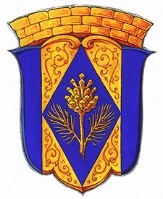 	Санкт-Петербурга поселок Комарово		МУНИЦИПАЛЬНЫЙ СОВЕТ ПЯТОГО СОЗЫВА	РЕШЕНИЕ 30 января 2019 года	                      №  1-2О внесении изменений в Решение от 12.12.2018 г. № 12-1  «Об утверждении местного бюджета муниципального образования поселок Комарово на 2019 год»В целях эффективного использования средств местного бюджета внутригородского муниципального образования Санкт-Петербурга поселок Комарово, в соответствии с Законом Санкт-Петербурга «Об организации местного самоуправления в Санкт-Петербурге» от 23.09.2009г. № 420-79, Уставом муниципального образования поселок Комарово, Положением «О бюджетном процессе в муниципальном образовании поселок Комарово», утвержденным Решением муниципального совета от 30.03.2016 г №3-1 (с изменениями), Закону Санкт-Петербурга «О  бюджете Санкт-Петербурга на 2019 год и на плановый период 2020-2021 годов», касающихся муниципальной составляющей в бюджете Санкт-Петербурга, Муниципальный Совет внутригородского муниципального образования Санкт-Петербурга поселок КомаровоРЕШИЛ:Внести изменения в Приложение № 1 к Решению муниципального совета от 12.12.2018 № 12-1 «Об утверждении местного бюджета муниципального образования поселок Комарово на 2018 год», согласно Приложению № 1 к настоящему решению.Внести изменения в Приложение № 5 к Решению муниципального совета от 12.12.2018 № 12-1 «Об утверждении местного бюджета муниципального образования поселок Комарово на 2018 год», согласно Приложению № 2 к настоящему решению.Внести изменения в Приложение № 6 к Решению муниципального совета от 12.12.2018 № 12-1 «Об утверждении местного бюджета муниципального образования поселок Комарово на 2018 год», согласно Приложению № 3 к настоящему решению.Внести изменения в Приложение № 7 к Решению муниципального совета от 12.12.2018 № 12-1 «Об утверждении местного бюджета муниципального образования поселок Комарово на 2018 год», согласно Приложению № 4 к настоящему решению.Решение вступает в силу  со дня принятия и подлежит  официальному опубликованию в газете «Вести Келломяки-Комарово».Контроль исполнения решения оставляю за собой. Глава муниципального образования			                   	   А.С.Журавская Приложение № 1                                                                                                                   к решению Муниципального совета поселок Комарово                                      от 30.01.2019 года № 1-2 Приложение № 1                                                                                                                   к решению Муниципального совета поселок Комарово                                      от 30.01.2019 года № 1-2ИСТОЧНИКИ ФИНАНСИРОВАНИЯ ДЕФИЦИТА МЕСТНОГО БЮДЖЕТА МУНИЦИПАЛЬНОГО ОБРАЗОВАНИЯ поселок  КОМАРОВО   на 2019 год                     ИСТОЧНИКИ ФИНАНСИРОВАНИЯ ДЕФИЦИТА МЕСТНОГО БЮДЖЕТА МУНИЦИПАЛЬНОГО ОБРАЗОВАНИЯ поселок  КОМАРОВО   на 2019 год                     ИСТОЧНИКИ ФИНАНСИРОВАНИЯ ДЕФИЦИТА МЕСТНОГО БЮДЖЕТА МУНИЦИПАЛЬНОГО ОБРАЗОВАНИЯ поселок  КОМАРОВО   на 2019 год                                                                                                                                        (тыс.руб.)                                                                           (тыс. руб.)                                                                           (тыс. руб.)Код главного администратораКод бюджетной классификацииНаименование Сумма00001 00 00 00 00 0000 000ИСТОЧНИКИ ВНУТРЕННЕГО ФИНАНСИРОВАНИЯ ДЕФИЦИТОВ БЮДЖЕТОВ-7 796,2000 01 05 00 00 00 0000 000Изменение остатков средств на счетах по учету средств бюджета-7 796,2885 01 05 02 01 03 0000 510Увеличение  прочих остатков денежных средств бюджетов  внутригородских муниципальных образований городов федерального значения-56 268,0  885 01 05 02 01 03 0000 610Уменьшение прочих остатков денежных средств бюджетов  внутригородских муниципальных образований городов федерального значения48 471,8    Приложение №2                                                                                                                                                                                                  к решению Муниципального совета поселок Комарово                                                                                                                                                                                от 30.01.2019 года № 1-2  Приложение №2                                                                                                                                                                                                  к решению Муниципального совета поселок Комарово                                                                                                                                                                                от 30.01.2019 года № 1-2  Приложение №2                                                                                                                                                                                                  к решению Муниципального совета поселок Комарово                                                                                                                                                                                от 30.01.2019 года № 1-2Распределение  бюджетных ассигнований по разделам и подразделам классификации расходов бюджета внутригородского муниципального образования Санкт-Петербурга поселок Комарово на 2019 годРаспределение  бюджетных ассигнований по разделам и подразделам классификации расходов бюджета внутригородского муниципального образования Санкт-Петербурга поселок Комарово на 2019 годРаспределение  бюджетных ассигнований по разделам и подразделам классификации расходов бюджета внутригородского муниципального образования Санкт-Петербурга поселок Комарово на 2019 годРаспределение  бюджетных ассигнований по разделам и подразделам классификации расходов бюджета внутригородского муниципального образования Санкт-Петербурга поселок Комарово на 2019 год(тысяч рублей)НАИМЕНОВАНИЕРазделПодразделСумма ОБЩЕГОСУДАРСТВЕННЫЕ ВОПРОСЫ010017 866,8  Функционирование высшего должностного лица субъекта Российской Федерации и муниципального образования01021 228,2  Функционирование законодательных (представительных) органов государственной власти и представительных органов муниципальных образований01031 759,2  Функционирование Правительства Российской Федерации, высших исполнительных органов государственной власти субъектов Российской Федерации, местных администраций010413 028,9  Расходы на обеспечение проведния  выборов и референдумов01071 082,8  Резервные фонды011120,0  Другие общегосударственные вопросы0113747,7  НАЦИОНАЛЬНАЯ БЕЗОПАСНОСТЬ  И ПРАВООХРАНИТЕЛЬНАЯ ДЕЯТЕЛЬНОСТЬ0300443,0  Защита населения и территории от  чрезвычайных ситуаций природного и техногенного характера, гражданская оборона030998,0  Другие вопросы в области национальной безопасности и правоохранительной деятельсноти0314345,0  НАЦИОНАЛЬНАЯ ЭКОНОМИКА040014 136,4  Общеэкономические вопросы040131,5  Дорожное хозяйство (дорожные фонды)040914 031,1  Информатика и связь041073,8  ЖИЛИЩНО-КОММУНАЛЬНОЕ ХОЗЯЙСТВО050017 659,3  Благоустройство050317 659,3  ОБРАЗОВАНИЕ070010,0  Молодежная политика070710,0  КУЛЬТУРА, КИНЕМАТОГРАФИЯ 08003 995,0  Культура08013 995,0  СОЦИАЛЬНАЯ ПОЛИТИКА1000375,6  Пенсионное обеспечение1001375,6  ФИЗИЧЕСКАЯ КУЛЬТУРА И СПОРТ11001 468,3  Физическая культура 11011 468,3  СРЕДСТВА МАСОВОЙ ИНФОРМАЦИИ1200313,6  Периодическая печать и издательства1202313,6  ВСЕГО РАСХОДОВ56 268,0    Приложение №3                                                                                                                                                                                                   к решению Муниципального совета поселок Комарово                                                                      от 30.01.2019 года № 1-2  Приложение №3                                                                                                                                                                                                   к решению Муниципального совета поселок Комарово                                                                      от 30.01.2019 года № 1-2  Приложение №3                                                                                                                                                                                                   к решению Муниципального совета поселок Комарово                                                                      от 30.01.2019 года № 1-2  Приложение №3                                                                                                                                                                                                   к решению Муниципального совета поселок Комарово                                                                      от 30.01.2019 года № 1-2РАСПРЕДЕЛЕНИЕ БЮДЖЕТНЫХ АССИГНОВАНИЙРАСПРЕДЕЛЕНИЕ БЮДЖЕТНЫХ АССИГНОВАНИЙРАСПРЕДЕЛЕНИЕ БЮДЖЕТНЫХ АССИГНОВАНИЙРАСПРЕДЕЛЕНИЕ БЮДЖЕТНЫХ АССИГНОВАНИЙРАСПРЕДЕЛЕНИЕ БЮДЖЕТНЫХ АССИГНОВАНИЙместного бюджета внутригородского муниципального образования Санкт-Петербурга  поселок Комарово на 2019 годместного бюджета внутригородского муниципального образования Санкт-Петербурга  поселок Комарово на 2019 годместного бюджета внутригородского муниципального образования Санкт-Петербурга  поселок Комарово на 2019 годместного бюджета внутригородского муниципального образования Санкт-Петербурга  поселок Комарово на 2019 годместного бюджета внутригородского муниципального образования Санкт-Петербурга  поселок Комарово на 2019 год(тысяч рублей)(тысяч рублей)(тысяч рублей)Наименование статейКод раздела  подразделаКод целевой статьиКод вида расходСуммаНаименование статейКод раздела  подразделаКод целевой статьиКод вида расходСуммаНаименование статейКод раздела  подразделаКод целевой статьиКод вида расходСумма13456ОБЩЕГОСУДАРСТВЕННЫЕ ВОПРОСЫ010017 866,8  Функционирование высшего   должностного лица субъекта Российской Федерации и муниципального образования01021 228,2  Глава  муниципального образования 0102002 00 00 0101 228,2  Расходы на выплату персоналу в целях обеспечения выполнения функций государственными (муниципальными) органами,казенными учреждениями, органами управления государственными внебюджетными фондами0102002 00 00 0101001 228,2  Расходы на выплату персоналу государственных(муниципальных) органов0102002 00 00 0101201 228,2  Функционирование законодательных(представительных) органов государственной власти и представительных органов муниципального образования01031 759,2  Расходы на содержание и обеспечение деятельности представительного органа муниципального образования0103002 00 00 0211 562,5  Расходы на выплату персоналу в целях обеспечения выполнения функций государственными (муниципальными) органами,казенными учреждениями, органами управления государственными внебюджетными фондами0103002 00 00 0211001 105,9  Расходы на выплату персоналу государственных(муниципальных) органов0103002 00 00 0211201 105,9  Закупка товаров,работ и услуг для государственных (муниципальных) нужд0103002 00 00 021200438,8  Иные закупки товаров,работ и услуг для обеспечения государственных (муниципальных) нужд0103002 00 00 021240438,8  Иные бюджетные ассигнования0103002 00 00 02180017,8  Уплата налогов, сборов и иных платежей0103002 00 00 02185017,8  Компенсация депутатам муниципального совета, членам выборных органов местного самоуправления, выборным должностным лицам местного самоуправления, осуществляющим свои полномочия на непостоянной основе, расходов в связи с осуществлением ими своих мандатов0103002 00 00 022124,7  Расходы на выплату персоналу в целях обеспечения выполнения функций государственными (муниципальными) органами,казенными учреждениями, органами управления государственными внебюджетными фондами0103002 00 00 022100124,7  Расходы на выплату персоналу государственных(муниципальных) органов0103002 00 00 022120124,7  Расходы по уплате членских взносов на осуществление деятельности Совета муниципальных образований Санкт-Петербурга и содержание его органов0103092 00 0044172,0  Иные бюджетные ассигнования0103092 00 0044180072,0  Уплата налогов, сборов и иных платежей0103092 00 0044185072,0  Функционирование Правительства Российской Федерации, высших  исполнительных органов государственной власти субъектов РоссийскойФедерации, местных администраций010413 028,9  Расходы на содержание и обеспечение деятельности Местной администрации (исполнительно-распорядительного органа) муниципального образования0104002 00 00 03110 960,3  Расходы на выплату персоналу в целях обеспечения выполнения функций государственными (муниципальными) органами, казенными учреждениями, органами управления государственными внебюджетными фондами0104002 00 00 0311003 529,1  Расходы на выплату персоналу государственных (муниципальных) органов0104002 00 00 0311203 529,1  Закупка товаров,работ и услуг для государственных (муниципальных) нужд0104002 00 00 0312007 288,3  Иные закупки товаров,работ и услуг для обеспечения государственных (муниципальных) нужд0104002 00 00 0312407 288,3  Иные бюджетные ассигнования0104002 00 00 031800142,9  Уплата налогов, сборов и иных платежей0104002 00 00 031850142,9  Глава местной администрации (исполнительно-распорядительного органа муниципального образования)0104002 00 00 0321 228,2  Расходы на выплату персоналу в целях обеспечения выполнения функций государственными (муниципальными) органами,казенными учреждениями, органами управления государственными внебюджетными фондами0104002 00 00 0321001 228,2  Расходы на выплату персоналу государственных (муниципальных) органов0104002 00 00 0321201 228,2  Расходы на исполнение государственного полномочия Санкт-Петербурга по организации и осуществлению деятельности по опеке и попечительству за счет средств субвенций из бюджета Санкт-Петербурга0104002 00 G0 850833,2  Расходы на выплату персоналу в целях обеспечения выполнения функций государственными (муниципальными) органами,казенными учреждениями, органами управления государственными внебюджетными фондами0104002 00 G0 850100766,3  Расходы на выплату персоналу государственных(муниципальных) органов0104002 00 G0 850120766,3  Закупка товаров,работ и услуг для государственных (муниципальных) нужд0104002 00 G0 85020066,9  Иные закупки товаров,работ и услуг для обеспечения государственных (муниципальных) нужд0104002 00 G0 85024066,9  Расходы на исполнение государственного полномочия Санкт-Петербурга по составлению протоколов об административных правонарушениях за счет средств субвенций из бюджета Санкт-Петербурга0104092 00 G0 1007,2  Закупка товаров,работ и услуг для государственных (муниципальных) нужд0104092 00 G0 1002007,2  Иные закупки товаров,работ и услуг для обеспечения государственных (муниципальных) нужд0104092 00 G0 1002407,2  Обеспечение проведния  выборов и референдумов01071 082,8  Расходы на членов избирательной комисии муниципального образования 0107020 01 00 051233,8  Закупка товаров,работ и услуг для государственных (муниципальных) нужд0107020 01 00 051200233,8  Иные закупки товаров,работ и услуг для обеспечения государственных (муниципальных) нужд0107020 01 00 051240233,8  Расходы по содержанию и обеспечению деятельности избирательной комиссии0107002 07 00 052849,0  Расходы на выплату персоналу в целях обеспечения выполнения функций государственными (муниципальными) органами,казенными учреждениями, органами управления государственными внебюджетными фондами0107002 07 00 052100849,0  Расходы на выплату персоналу государственных(муниципальных) органов0107002 07 00 052120849,0  Резервные фонды011120,0  Резервный фонд местной администрации0111070 00 00 06120,0  Иные бюджетные ассигнования0111070 00 00 06180020,0  Резервные средства0111070 00 00 06187020,0  Другие общегосударственные вопросы0113747,7  Расходы на эксплуатацию  здания0113092 00 00291747,7  Закупка товаров,работ и услуг для государственных (муниципальных) нужд0113092 00 00291200747,7  Иные закупки товаров,работ и услуг для обеспечения государственных (муниципальных) нужд0113092 00 00291240747,7  НАЦИОНАЛЬНАЯ БЕЗОПАСНОСТЬ  И ПРАВООХРАНИТЕЛЬНАЯ ДЕЯТЕЛЬНОСТЬ0300443,0  Защита населения и территорий от чрезвычайных ситуаций природного и техногенного  характера,  гражданская оборона030998,0  Расходы  по проведению подготовки и обучения неработающего населения способам защиты и действиям в чрезвычайных ситуациях, а также способам от опасностей, возникающих при ведении военных действий или вследствие этих действий0309219 00 0009198,0  Закупка товаров,работ и услуг для государственных (муниципальных) нужд0309219 00 0009120098,0  Иные закупки товаров,работ и услуг для обеспечения государственных (муниципальных) нужд0309219 00 0009124098,0  Другие вопросы в области национальной безопасности и правоохранительной деятельности0314345,0  Расходы на мероприятия по участию в профилактике дорожно-транспортного травматизма на территории муниципального образования0314795 00 00491137,5  Закупка товаров,работ и услуг для государственных (муниципальных) нужд0314795 00 00491200137,5  Иные закупки товаров,работ и услуг для обеспечения государственных (муниципальных) нужд0314795 00 00491240137,5  Расходы на обеспечение правопорядка на территории муниципального образования0314795 00 00511177,5  Закупка товаров,работ и услуг для государственных (муниципальных) нужд0314795 00 00511200177,5  Иные закупки товаров,работ и услуг для обеспечения государственных (муниципальных) нужд0314795 00 00511240177,5  Расходы на мероприятия по профилактике терроризма и экстремизма на территории муниципального образования0314795 00 0052115,0  Закупка товаров,работ и услуг для государственных (муниципальных) нужд0314795 00 0052120015,0  Иные закупки товаров,работ и услуг для обеспечения государственных (муниципальных) нужд0314795 00 0052124015,0  Расходы на противодействие злоупотреблению наркотическими средствами на территории муниципального образования0314795 00 005317,5  Закупка товаров,работ и услуг для государственных (муниципальных) нужд0314795 00 005312007,5  Иные закупки товаров,работ и услуг для обеспечения государственных (муниципальных) нужд0314795 00 005312407,5  Расходы направленные на укрепление межнационального и межконфессионального согласия, сохранение и развитие языков и культуры народов Российской Федерации, проживающих на территории муниципального образования, социальную и культурную адаптацию мигрантов, профилактику межнациональных (межэтнических) конфликтов0314795 00 005807,5  Закупка товаров,работ и услуг для государственных (муниципальных) нужд0314795 00 005802007,5  Иные закупки товаров,работ и услуг для обеспечения государственных (муниципальных) нужд0314795 00 005802407,5  НАЦИОНАЛЬНАЯ ЭКОНОМИКА040014 136,4  Общеэкономические вопросы040131,5  Участие в организации и финансировании временного трудоустройства несовершеннолетних в возрасте от 14 до 18 лет в свободное от учебы время, безработных граждан, испытывающих трудности в поиске работы, безработных граждан в возрасте от 18 до 20 лет из числа выпускников образовательных учреждений начального и среднего профессионального образования, ищущих работу впервые0401510 00 0100131,5  Иные бюджетные ассигнования0401510 00 0100180031,5   Субсидии юридическим лицам (кроме некоммерческих организаций), индивидуальным предпринимателям, физическим лицам0401510 00 0100181031,5  Дорожное  хозяйство (дорожные фонды)040914 031,1  Расходы на текущий ремонт и содержание дорог, расположенных в пределах границ муниципальных образований (в соответствии с перечнем, утвержденным Правительством Санкт-Петербурга)0409315 00 0011114 031,1  Закупка товаров,работ и услуг для государственных (муниципальных) нужд0409315 00 0011120014 031,1  Иные закупки товаров,работ и услуг для обеспечения государственных (муниципальных) нужд0409315 00 0011124014 031,1  Информатика и связь041073,8  Расходы на информационные технологии и связь0410330 00 0056173,8  Закупка товаров,работ и услуг для государственных (муниципальных) нужд0410330 00 0056120073,8  Иные закупки товаров,работ и услуг для обеспечения государственных (муниципальных) нужд0410330 00 0056124073,8  ЖИЛИЩНО-КОММУНАЛЬНОЕ ХОЗЯЙСТВО050017 654,6  Благоустройство050317 654,6  Расходы на текущий ремонт  придомовых территорий и дворовых территорий, включая проезды и въезды, пешеходные дорожки0503600 00 001311 218,9  Закупка товаров,работ и услуг для государственных (муниципальных) нужд0503600 00 001312001 218,9  Иные закупки товаров,работ и услуг для обеспечения государственных (муниципальных) нужд0503600 00 001312401 218,9  Расходы на ликвидацию несанкционированных свалок бытовых отходов и мусора0503600 00 00141250,0  Закупка товаров,работ и услуг для государственных (муниципальных) нужд0503600 00 00141200250,0  Иные закупки товаров,работ и услуг для обеспечения государственных (муниципальных) нужд0503600 00 00141240250,0  Расходы на обустройство, содержание и уборка территорий спортивных площадок0503600 00 001513 038,0  Закупка товаров,работ и услуг для государственных (муниципальных) нужд0503600 00 001512003 038,0  Иные закупки товаров,работ и услуг для обеспечения государственных (муниципальных) нужд0503600 00 001512403 038,0  Расходы на создание зон отдыха, в том числе обустройство,  содержание и уборка территорий детских площадок0503600 00 00152220,0  Закупка товаров,работ и услуг для государственных (муниципальных) нужд0503600 00 00152200220,0  Иные закупки товаров,работ и услуг для обеспечения государственных (муниципальных) нужд0503600 00 00152240220,0  Расходы на озеленение придомовых территорий и территорий дворов05 03600 00 001611 756,4  Закупка товаров,работ и услуг для государственных (муниципальных) нужд0503600 00 001612001 756,4  Иные закупки товаров,работ и услуг для обеспечения государственных (муниципальных) нужд0503600 00 001612401 756,4  Расходы по организации работ по компенсационному озеленению, проведение санитарных рубок  ( в том числе удаление аварийных, больных деревьев и кустарников), реконструкция зеленых насаждений в отношении зеленых насаждений общего пользования местного значения0503600 00 00162974,8  Закупка товаров,работ и услуг для государственных (муниципальных) нужд0503600 00 00162200974,8  Иные закупки товаров,работ и услуг для обеспечения государственных (муниципальных) нужд0503600 00 00162240974,8  Расходы на выполнение оформления к праздничным мероприятиям на  территории муниципального образования0503600 00 00171588,7  Закупка товаров,работ и услуг для государственных (муниципальных) нужд0503600 00 00171200588,7  Иные закупки товаров,работ и услуг для обеспечения государственных (муниципальных) нужд0503600 00 00171240588,7  Расходы на исполнение государственного полномочия Санкт-Петербурга по организации и осуществлению уборки  и санитарной очистки территорий за счет средств субвенций из бюджета Санкт-Петербурга0503600 00 G3 1609 612,5  Закупка товаров,работ и услуг для государственных (муниципальных) нужд0503600 00 G3 1602009 612,5  Иные закупки товаров,работ и услуг для обеспечения государственных (муниципальных) нужд0503600 00 G3 1602409 612,5  Образование070010,0  Пофессиональная подготовка, переподготовка и повышение квалификации070510,0  Расходы на подготовку, переподготовку и повышение квалификации выборных должностных лиц местного самоуправления,депутатов представительного органа местного самоуправления, а также муниципальных служащих и работников муниципальных учреждений0705428 00 0018010,0  Закупка товаров,работ и услуг для государственных (муниципальных) нужд0705428 00 0018020010,0  Иные закупки товаров,работ и услуг для обеспечения государственных (муниципальных) нужд0705428 00 0018024010,0  КУЛЬТУРА, КИНЕМАТОГРАФИЯ 08003 995,0  Культура08013 995,0  Расходы на организацию местных и участие в организации и проведении городских праздничных  и иных зрелищных мероприятий0801450 00 002012 740,0  Закупка товаров,работ и услуг для государственных (муниципальных) нужд0801450 00 002012002 740,0  Иные закупки товаров,работ и услуг для обеспечения государственных (муниципальных) нужд0801450 00 002012402 740,0  Расходы на организацию и проведение  мероприятий по сохранению и развитию местных традиций и обрядов0801450 00 00211170,0  Закупка товаров,работ и услуг для государственных (муниципальных) нужд0801450 00 00211200170,0  Иные закупки товаров,работ и услуг для обеспечения государственных (муниципальных) нужд0801450 00 00211240170,0  Расходы на организацию и проведение досуговых мероприятий для жителей, проживающих на территории муниципального образования0801450 00 002211 085,0  Закупка товаров,работ и услуг для государственных (муниципальных) нужд0801450 00 002212001 085,0  Иные закупки товаров,работ и услуг для обеспечения государственных (муниципальных) нужд0801450 00 002212401 085,0  СОЦИАЛЬНАЯ ПОЛИТИКА1000375,6  Пенсионное обеспечение населения1001375,6  Расходы по назначению, выплате, перерасчету ежемесячной доплаты за стаж (общую продолжительность) работы (службы) в органах местного самоуправления к трудовой пенсии по старости, трудовой пенсии по инвалидности, пенсии за выслугу лет лицам, замещавшим муниципальные должности, должности муниципальной службы в органах местного самоуправления (далее - доплата к пенсии), а также приостановлению, возобновлению, прекращению выплаты доплаты к пенсии в соответствии с законом Санкт-Петербурга1001505 00 00231375,6  Социальное обеспечение и иные выплаты населению1001505 00 00231300375,6  Публичные нормативные социальные выплаты гражданам1001505 00 00231310375,6  ФИЗИЧЕСКАЯ КУЛЬТУРА И СПОРТ11001 468,3  Физическая культура11011 468,3  Создание условий для реализации на территории муниципального образования для развития массовой физической культуры и спорта1101487 00 002311 468,3  Закупка товаров,работ и услуг для государственных (муниципальных) нужд1101487 00 002312001 468,3  Иные закупки товаров,работ и услуг для обеспечения государственных (муниципальных) нужд1101487 00 002312401 468,3  СРЕДСТВА МАСОВОЙ ИНФОРМАЦИИ1200313,6  Периодическая печать и издательства1202313,6  Расходы по учреждению печатного средства массовой информации для опубликования муниципальных правовых актов, обсуждения проектов муниципальных правовых актов по вопросам местного значения, доведения до сведения жителей муниципального образования официальной информации о социально-экономическом и культурном развитии муниципального образования, о развитии его общественной инфраструктуры и иной официальной информации1202457 00 00251313,6  Закупка товаров,работ и услуг для государственных (муниципальных) нужд1202457 00 00251200313,6  Иные закупки товаров,работ и услуг для обеспечения государственных (муниципальных) нужд1202457 00 00251240313,6  ИТОГО РАСХОДОВ56 268,0    Приложение №4                                                                                                      к решению Муниципального совета поселок Комарово                                                                      от 30.01.2019 года № 1-2    Приложение №4                                                                                                      к решению Муниципального совета поселок Комарово                                                                      от 30.01.2019 года № 1-2    Приложение №4                                                                                                      к решению Муниципального совета поселок Комарово                                                                      от 30.01.2019 года № 1-2    Приложение №4                                                                                                      к решению Муниципального совета поселок Комарово                                                                      от 30.01.2019 года № 1-2    Приложение №4                                                                                                      к решению Муниципального совета поселок Комарово                                                                      от 30.01.2019 года № 1-2ВЕДОМСТВЕННАЯ СТРУКТУРА РАСХОДОВ                                                                                                                 местного бюджета внутригородского муниципального образования Санкт-Петербурга поселок Комарово на 2019 годВЕДОМСТВЕННАЯ СТРУКТУРА РАСХОДОВ                                                                                                                 местного бюджета внутригородского муниципального образования Санкт-Петербурга поселок Комарово на 2019 годВЕДОМСТВЕННАЯ СТРУКТУРА РАСХОДОВ                                                                                                                 местного бюджета внутригородского муниципального образования Санкт-Петербурга поселок Комарово на 2019 годВЕДОМСТВЕННАЯ СТРУКТУРА РАСХОДОВ                                                                                                                 местного бюджета внутригородского муниципального образования Санкт-Петербурга поселок Комарово на 2019 годВЕДОМСТВЕННАЯ СТРУКТУРА РАСХОДОВ                                                                                                                 местного бюджета внутригородского муниципального образования Санкт-Петербурга поселок Комарово на 2019 годВЕДОМСТВЕННАЯ СТРУКТУРА РАСХОДОВ                                                                                                                 местного бюджета внутригородского муниципального образования Санкт-Петербурга поселок Комарово на 2019 год(тысяч рублей)(тысяч рублей)Наименование статейГРБСКод раздела  подразделКод целевой статьиКод вида расходСуммаМестная администрация муниципального образования поселок Комарово88552 197,8  ОБЩЕГОСУДАРСТВЕННЫЕ ВОПРОСЫ010013 796,6  Функционирование Правительства Российской Федерации, высших  исполнительных органов государственной власти субъектов РоссийскойФедерации, местных администраций885010413 028,9  Расходы на содержание и обеспечение деятельности Местной администрации (исполнительно-распорядительного органа) муниципального образованияРасходы на содержание и обеспечение деятельности Местной администрации (исполнительно-распорядительного органа) муниципального образования0104002 00 00 03110 960,3  Расходы на выплату персоналу в целях обеспечения выполнения функций государственными (муниципальными) органами, казенными учреждениями, органами управления государственными внебюджетными фондамиРасходы на выплату персоналу в целях обеспечения выполнения функций государственными (муниципальными) органами, казенными учреждениями, органами управления государственными внебюджетными фондами0104002 00 00 0311003 529,1  Расходы на выплату персоналу государственных (муниципальных) органовРасходы на выплату персоналу государственных (муниципальных) органов0104002 00 00 0311203 529,1  Закупка товаров,работ и услуг для государственных (муниципальных) нуждЗакупка товаров,работ и услуг для государственных (муниципальных) нужд0104002 00 00 0312007 288,3  Иные закупки товаров,работ и услуг для обеспечения государственных (муниципальных) нуждИные закупки товаров,работ и услуг для обеспечения государственных (муниципальных) нужд0104002 00 00 0312407 288,3  Иные бюджетные ассигнования0104002 00 00 031800142,9  Уплата налогов, сборов и иных платежей0104002 00 00 031850142,9  Глава местной администрации (исполнительно-распорядительного органа муниципального образования)8850104002 00 00 0321 228,2  Расходы на выплату персоналу в целях обеспечения выполнения функций государственными (муниципальными) органами,казенными учреждениями, органами управления государственными внебюджетными фондамиРасходы на выплату персоналу в целях обеспечения выполнения функций государственными (муниципальными) органами,казенными учреждениями, органами управления государственными внебюджетными фондами0104002 00 00 0321001 228,2  Расходы на выплату персоналу государственных (муниципальных) органовРасходы на выплату персоналу государственных (муниципальных) органов0104002 00 00 0321201 228,2  Расходы на исполнение государственного полномочия Санкт-Петербурга по организации и осуществлению деятельности по опеке и попечительству за счет средств субвенций из бюджета Санкт-Петербурга8850104002 00 G0 850833,2  Расходы на выплату персоналу в целях обеспечения выполнения функций государственными (муниципальными) органами,казенными учреждениями, органами управления государственными внебюджетными фондамиРасходы на выплату персоналу в целях обеспечения выполнения функций государственными (муниципальными) органами,казенными учреждениями, органами управления государственными внебюджетными фондами0104002 00 G0 850100766,3  Расходы на выплату персоналу государственных(муниципальных) органовРасходы на выплату персоналу государственных(муниципальных) органов0104002 00 G0 850120766,3  Закупка товаров,работ и услуг для государственных (муниципальных) нуждЗакупка товаров,работ и услуг для государственных (муниципальных) нужд0104002 00 G0 85020066,9  Иные закупки товаров,работ и услуг для обеспечения государственных (муниципальных) нуждИные закупки товаров,работ и услуг для обеспечения государственных (муниципальных) нужд0104002 00 G0 85024066,9  Расходы на исполнение государственного полномочия Санкт-Петербурга по составлению протоколов об административных правонарушениях за счет средств субвенций из бюджета Санкт-Петербурга8850104092 00 G0 1007,2  Закупка товаров,работ и услуг для государственных (муниципальных) нуждЗакупка товаров,работ и услуг для государственных (муниципальных) нужд0104092 00 G0 1002007,2  Иные закупки товаров,работ и услуг для обеспечения государственных (муниципальных) нуждИные закупки товаров,работ и услуг для обеспечения государственных (муниципальных) нужд0104092 00 G0 1002407,2  Резервные фонды885011120,0  Резервный фонд местной администрации0111070 00 00 06120,0  Иные бюджетные ассигнования0111070 00 00 06180020,0  Резервные средства0111070 00 00 06187020,0  Другие общегосударственные вопросы8850113747,7  Расходы на эксплуатацию  здания0113092 00 00291747,7  Закупка товаров,работ и услуг для государственных (муниципальных) нуждЗакупка товаров,работ и услуг для государственных (муниципальных) нужд0113092 00 00291200747,7  Иные закупки товаров,работ и услуг для обеспечения государственных (муниципальных) нуждИные закупки товаров,работ и услуг для обеспечения государственных (муниципальных) нужд0113092 00 00291240747,7  НАЦИОНАЛЬНАЯ БЕЗОПАСНОСТЬ  И ПРАВООХРАНИТЕЛЬНАЯ ДЕЯТЕЛЬНОСТЬ8850300443,0  Защита населения и территорий от чрезвычайных ситуаций природного и техногенного  характера,  гражданская оборонаЗащита населения и территорий от чрезвычайных ситуаций природного и техногенного  характера,  гражданская оборона030998,0  Расходы  по проведению подготовки и обучения неработающего населения способам защиты и действиям в чрезвычайных ситуациях, а также способам от опасностей, возникающих при ведении военных действий или вследствие этих действийРасходы  по проведению подготовки и обучения неработающего населения способам защиты и действиям в чрезвычайных ситуациях, а также способам от опасностей, возникающих при ведении военных действий или вследствие этих действий0309219 00 0009198,0  Закупка товаров,работ и услуг для государственных (муниципальных) нуждЗакупка товаров,работ и услуг для государственных (муниципальных) нужд0309219 00 0009120098,0  Иные закупки товаров,работ и услуг для обеспечения государственных (муниципальных) нуждИные закупки товаров,работ и услуг для обеспечения государственных (муниципальных) нужд0309219 00 0009124098,0  Другие вопросы в области национальной безопасности и правоохранительной деятельности8850314345,0  Расходы на мероприятия по участию в профилактике дорожно-транспортного травматизма на территории муниципального образованияРасходы на мероприятия по участию в профилактике дорожно-транспортного травматизма на территории муниципального образования0314795 00 00491137,5  Закупка товаров,работ и услуг для государственных (муниципальных) нуждЗакупка товаров,работ и услуг для государственных (муниципальных) нужд0314795 00 00491200137,5  Иные закупки товаров,работ и услуг для обеспечения государственных (муниципальных) нуждИные закупки товаров,работ и услуг для обеспечения государственных (муниципальных) нужд0314795 00 00491240137,5  Расходы на обеспечение правопорядка на территории муниципального образованияРасходы на обеспечение правопорядка на территории муниципального образования0314795 00 00511177,5  Закупка товаров,работ и услуг для государственных (муниципальных) нуждЗакупка товаров,работ и услуг для государственных (муниципальных) нужд0314795 00 00511200177,5  Иные закупки товаров,работ и услуг для обеспечения государственных (муниципальных) нуждИные закупки товаров,работ и услуг для обеспечения государственных (муниципальных) нужд0314795 00 00511240177,5  Расходы на мероприятия по профилактике терроризма и экстремизма на территории муниципального образованияРасходы на мероприятия по профилактике терроризма и экстремизма на территории муниципального образования0314795 00 0052115,0  Закупка товаров,работ и услуг для государственных (муниципальных) нуждЗакупка товаров,работ и услуг для государственных (муниципальных) нужд0314795 00 0052120015,0  Иные закупки товаров,работ и услуг для обеспечения государственных (муниципальных) нуждИные закупки товаров,работ и услуг для обеспечения государственных (муниципальных) нужд0314795 00 0052124015,0  Расходы на противодействие злоупотреблению наркотическими средствами на территории муниципального образованияРасходы на противодействие злоупотреблению наркотическими средствами на территории муниципального образования0314795 00 005317,5  Закупка товаров,работ и услуг для государственных (муниципальных) нуждЗакупка товаров,работ и услуг для государственных (муниципальных) нужд0314795 00 005312007,5  Иные закупки товаров,работ и услуг для обеспечения государственных (муниципальных) нуждИные закупки товаров,работ и услуг для обеспечения государственных (муниципальных) нужд0314795 00 005312407,5  Расходы направленные на укрепление межнационального и межконфессионального согласия, сохранение и развитие языков и культуры народов Российской Федерации, проживающих на территории муниципального образования, социальную и культурную адаптацию мигрантов, профилактику межнациональных (межэтнических) конфликтовРасходы направленные на укрепление межнационального и межконфессионального согласия, сохранение и развитие языков и культуры народов Российской Федерации, проживающих на территории муниципального образования, социальную и культурную адаптацию мигрантов, профилактику межнациональных (межэтнических) конфликтов0314795 00 005807,5  Закупка товаров,работ и услуг для государственных (муниципальных) нуждЗакупка товаров,работ и услуг для государственных (муниципальных) нужд0314795 00 005802007,5  Иные закупки товаров,работ и услуг для обеспечения государственных (муниципальных) нуждИные закупки товаров,работ и услуг для обеспечения государственных (муниципальных) нужд0314795 00 005802407,5  НАЦИОНАЛЬНАЯ ЭКОНОМИКА885040014 136,4  Общеэкономические вопросы040131,5  Участие в организации и финансировании временного трудоустройства несовершеннолетних в возрасте от 14 до 18 лет в свободное от учебы время, безработных граждан, испытывающих трудности в поиске работы, безработных граждан в возрасте от 18 до 20 лет из числа выпускников образовательных учреждений начального и среднего профессионального образования, ищущих работу впервыеУчастие в организации и финансировании временного трудоустройства несовершеннолетних в возрасте от 14 до 18 лет в свободное от учебы время, безработных граждан, испытывающих трудности в поиске работы, безработных граждан в возрасте от 18 до 20 лет из числа выпускников образовательных учреждений начального и среднего профессионального образования, ищущих работу впервые0401510 00 0100131,5  Иные бюджетные ассигнования0401510 00 0100180031,5   Субсидии юридическим лицам (кроме некоммерческих организаций), индивидуальным предпринимателям, физическим лицам Субсидии юридическим лицам (кроме некоммерческих организаций), индивидуальным предпринимателям, физическим лицам0401510 00 0100181031,5  Дорожное  хозяйство (дорожные фонды)885040914 031,1  Расходы на текущий ремонт и содержание дорог, расположенных в пределах границ муниципальных образований (в соответствии с перечнем, утвержденным Правительством Санкт-Петербурга)Расходы на текущий ремонт и содержание дорог, расположенных в пределах границ муниципальных образований (в соответствии с перечнем, утвержденным Правительством Санкт-Петербурга)0409315 00 0011114 031,1  Закупка товаров,работ и услуг для государственных (муниципальных) нуждЗакупка товаров,работ и услуг для государственных (муниципальных) нужд0409315 00 0011120014 031,1  Иные закупки товаров,работ и услуг для обеспечения государственных (муниципальных) нуждИные закупки товаров,работ и услуг для обеспечения государственных (муниципальных) нужд0409315 00 0011124014 031,1  Информатика и связь885041073,8  Расходы на информационные технологии и связьРасходы на информационные технологии и связь0410330 00 0056173,8  Закупка товаров,работ и услуг для государственных (муниципальных) нуждЗакупка товаров,работ и услуг для государственных (муниципальных) нужд0410330 00 0056120073,8  Иные закупки товаров,работ и услуг для обеспечения государственных (муниципальных) нуждИные закупки товаров,работ и услуг для обеспечения государственных (муниципальных) нужд0410330 00 0056124073,8  ЖИЛИЩНО-КОММУНАЛЬНОЕ ХОЗЯЙСТВО885050017 654,6  Благоустройство050317 654,6  Расходы на текущий ремонт  придомовых территорий и дворовых территорий, включая проезды и въезды, пешеходные дорожкиРасходы на текущий ремонт  придомовых территорий и дворовых территорий, включая проезды и въезды, пешеходные дорожки0503600 00 001311 218,9  Закупка товаров,работ и услуг для государственных (муниципальных) нуждЗакупка товаров,работ и услуг для государственных (муниципальных) нужд0503600 00 001312001 218,9  Иные закупки товаров,работ и услуг для обеспечения государственных (муниципальных) нуждИные закупки товаров,работ и услуг для обеспечения государственных (муниципальных) нужд0503600 00 001312401 218,9  Расходы на ликвидацию несанкционированных свалок бытовых отходов и мусораРасходы на ликвидацию несанкционированных свалок бытовых отходов и мусора0503600 00 00141250,0  Закупка товаров,работ и услуг для государственных (муниципальных) нуждЗакупка товаров,работ и услуг для государственных (муниципальных) нужд0503600 00 00141200250,0  Иные закупки товаров,работ и услуг для обеспечения государственных (муниципальных) нуждИные закупки товаров,работ и услуг для обеспечения государственных (муниципальных) нужд0503600 00 00141240250,0  Расходы на обустройство, содержание и уборка территорий спортивных площадокРасходы на обустройство, содержание и уборка территорий спортивных площадок0503600 00 001513 038,0  Закупка товаров,работ и услуг для государственных (муниципальных) нуждЗакупка товаров,работ и услуг для государственных (муниципальных) нужд0503600 00 001512003 038,0  Иные закупки товаров,работ и услуг для обеспечения государственных (муниципальных) нуждИные закупки товаров,работ и услуг для обеспечения государственных (муниципальных) нужд0503600 00 001512403 038,0  Расходы на создание зон отдыха, в том числе обустройство,  содержание и уборка территорий детских площадокРасходы на создание зон отдыха, в том числе обустройство,  содержание и уборка территорий детских площадок0503600 00 00152220,0  Закупка товаров,работ и услуг для государственных (муниципальных) нуждЗакупка товаров,работ и услуг для государственных (муниципальных) нужд0503600 00 00152200220,0  Иные закупки товаров,работ и услуг для обеспечения государственных (муниципальных) нуждИные закупки товаров,работ и услуг для обеспечения государственных (муниципальных) нужд0503600 00 00152240220,0  Расходы на озеленение придомовых территорий и территорий дворовРасходы на озеленение придомовых территорий и территорий дворов05 03600 00 001611 756,4  Закупка товаров,работ и услуг для государственных (муниципальных) нуждЗакупка товаров,работ и услуг для государственных (муниципальных) нужд0503600 00 001612001 756,4  Иные закупки товаров,работ и услуг для обеспечения государственных (муниципальных) нуждИные закупки товаров,работ и услуг для обеспечения государственных (муниципальных) нужд0503600 00 001612401 756,4  Расходы по организации работ по компенсационному озеленению, проведение санитарных рубок  ( в том числе удаление аварийных, больных деревьев и кустарников), реконструкция зеленых насаждений в отношении зеленых насаждений общего пользования местного значенияРасходы по организации работ по компенсационному озеленению, проведение санитарных рубок  ( в том числе удаление аварийных, больных деревьев и кустарников), реконструкция зеленых насаждений в отношении зеленых насаждений общего пользования местного значения0503600 00 00162974,8  Закупка товаров,работ и услуг для государственных (муниципальных) нуждЗакупка товаров,работ и услуг для государственных (муниципальных) нужд0503600 00 00162200974,8  Иные закупки товаров,работ и услуг для обеспечения государственных (муниципальных) нуждИные закупки товаров,работ и услуг для обеспечения государственных (муниципальных) нужд0503600 00 00162240974,8  Расходы на выполнение оформления к праздничным мероприятиям на  территории муниципального образованияРасходы на выполнение оформления к праздничным мероприятиям на  территории муниципального образования0503600 00 00171588,7  Закупка товаров,работ и услуг для государственных (муниципальных) нуждЗакупка товаров,работ и услуг для государственных (муниципальных) нужд0503600 00 00171200588,7  Иные закупки товаров,работ и услуг для обеспечения государственных (муниципальных) нуждИные закупки товаров,работ и услуг для обеспечения государственных (муниципальных) нужд0503600 00 00171240588,7  Расходы на исполнение государственного полномочия Санкт-Петербурга по организации и осуществлению уборки  и санитарной очистки территорий за счет средств субвенций из бюджета Санкт-ПетербургаРасходы на исполнение государственного полномочия Санкт-Петербурга по организации и осуществлению уборки  и санитарной очистки территорий за счет средств субвенций из бюджета Санкт-Петербурга0503600 00 G3 1609 612,5  Закупка товаров,работ и услуг для государственных (муниципальных) нуждЗакупка товаров,работ и услуг для государственных (муниципальных) нужд0503600 00 G3 1602009 612,5  Иные закупки товаров,работ и услуг для обеспечения государственных (муниципальных) нуждИные закупки товаров,работ и услуг для обеспечения государственных (муниципальных) нужд0503600 00 G3 1602409 612,5  Образование885070010,0  Пофессиональная подготовка, переподготовка и повышение квалификацииПофессиональная подготовка, переподготовка и повышение квалификации070510,0  Расходы на подготовку, переподготовку и повышение квалификации выборных должностных лиц местного самоуправления,депутатов представительного органа местного самоуправления, а также муниципальных служащих и работников муниципальных учрежденийРасходы на подготовку, переподготовку и повышение квалификации выборных должностных лиц местного самоуправления,депутатов представительного органа местного самоуправления, а также муниципальных служащих и работников муниципальных учреждений0705428 00 0018010,0  Закупка товаров,работ и услуг для государственных (муниципальных) нуждЗакупка товаров,работ и услуг для государственных (муниципальных) нужд0705428 00 0018020010,0  Иные закупки товаров,работ и услуг для обеспечения государственных (муниципальных) нуждИные закупки товаров,работ и услуг для обеспечения государственных (муниципальных) нужд0705428 00 0018024010,0  КУЛЬТУРА, КИНЕМАТОГРАФИЯ 88508003 995,0  Культура08013 995,0  Расходы на организацию местных и участие в организации и проведении городских праздничных  и иных зрелищных мероприятийРасходы на организацию местных и участие в организации и проведении городских праздничных  и иных зрелищных мероприятий0801450 00 002012 740,0  Закупка товаров,работ и услуг для государственных (муниципальных) нуждЗакупка товаров,работ и услуг для государственных (муниципальных) нужд0801450 00 002012002 740,0  Иные закупки товаров,работ и услуг для обеспечения государственных (муниципальных) нуждИные закупки товаров,работ и услуг для обеспечения государственных (муниципальных) нужд0801450 00 002012402 740,0  Расходы на организацию и проведение  мероприятий по сохранению и развитию местных традиций и обрядов8850801450 00 00211170,0  Закупка товаров,работ и услуг для государственных (муниципальных) нуждЗакупка товаров,работ и услуг для государственных (муниципальных) нужд0801450 00 00211200170,0  Иные закупки товаров,работ и услуг для обеспечения государственных (муниципальных) нуждИные закупки товаров,работ и услуг для обеспечения государственных (муниципальных) нужд0801450 00 00211240170,0  Расходы на организацию и проведение досуговых мероприятий для жителей, проживающих на территории муниципального образованияРасходы на организацию и проведение досуговых мероприятий для жителей, проживающих на территории муниципального образования0801450 00 002211 085,0  Закупка товаров,работ и услуг для государственных (муниципальных) нуждЗакупка товаров,работ и услуг для государственных (муниципальных) нужд0801450 00 002212001 085,0  Иные закупки товаров,работ и услуг для обеспечения государственных (муниципальных) нуждИные закупки товаров,работ и услуг для обеспечения государственных (муниципальных) нужд0801450 00 002212401 085,0  СОЦИАЛЬНАЯ ПОЛИТИКА8851000375,6  Пенсионное обеспечение населения1001375,6  Расходы по назначению, выплате, перерасчету ежемесячной доплаты за стаж (общую продолжительность) работы (службы) в органах местного самоуправления к трудовой пенсии по старости, трудовой пенсии по инвалидности, пенсии за выслугу лет лицам, замещавшим муниципальные должности, должности муниципальной службы в органах местного самоуправления (далее - доплата к пенсии), а также приостановлению, возобновлению, прекращению выплаты доплаты к пенсии в соответствии с законом Санкт-ПетербургаРасходы по назначению, выплате, перерасчету ежемесячной доплаты за стаж (общую продолжительность) работы (службы) в органах местного самоуправления к трудовой пенсии по старости, трудовой пенсии по инвалидности, пенсии за выслугу лет лицам, замещавшим муниципальные должности, должности муниципальной службы в органах местного самоуправления (далее - доплата к пенсии), а также приостановлению, возобновлению, прекращению выплаты доплаты к пенсии в соответствии с законом Санкт-Петербурга1001505 00 00231375,6  Социальное обеспечение и иные выплаты населениюСоциальное обеспечение и иные выплаты населению1001505 00 00231300375,6  Публичные нормативные социальные выплаты гражданамПубличные нормативные социальные выплаты гражданам1001505 00 00231310375,6  ФИЗИЧЕСКАЯ КУЛЬТУРА И СПОРТ88511001 468,3  Физическая культура11011 468,3  Создание условий для реализации на территории муниципального образования для развития массовой физической культуры и спортаСоздание условий для реализации на территории муниципального образования для развития массовой физической культуры и спорта1101487 00 002311 468,3  Закупка товаров,работ и услуг для государственных (муниципальных) нуждЗакупка товаров,работ и услуг для государственных (муниципальных) нужд1101487 00 002312001 468,3  Иные закупки товаров,работ и услуг для обеспечения государственных (муниципальных) нуждИные закупки товаров,работ и услуг для обеспечения государственных (муниципальных) нужд1101487 00 002312401 468,3  СРЕДСТВА МАСОВОЙ ИНФОРМАЦИИ8851200313,6  Периодическая печать и издательства1202313,6  Расходы по учреждению печатного средства массовой информации для опубликования муниципальных правовых актов, обсуждения проектов муниципальных правовых актов по вопросам местного значения, доведения до сведения жителей муниципального образования официальной информации о социально-экономическом и культурном развитии муниципального образования, о развитии его общественной инфраструктуры и иной официальной информацииРасходы по учреждению печатного средства массовой информации для опубликования муниципальных правовых актов, обсуждения проектов муниципальных правовых актов по вопросам местного значения, доведения до сведения жителей муниципального образования официальной информации о социально-экономическом и культурном развитии муниципального образования, о развитии его общественной инфраструктуры и иной официальной информации1202457 00 00251313,6  Закупка товаров,работ и услуг для государственных (муниципальных) нуждЗакупка товаров,работ и услуг для государственных (муниципальных) нужд1202457 00 00251200313,6  Иные закупки товаров,работ и услуг для обеспечения государственных (муниципальных) нуждИные закупки товаров,работ и услуг для обеспечения государственных (муниципальных) нужд1202457 00 00251240313,6  Муниципальный Совет муниципального образования поселок Комарово9352 987,4  ОБЩЕГОСУДАРСТВЕННЫЕ ВОПРОСЫ01002 987,4  Функционирование высшего   должностного лица субъекта Российской Федерации и муниципального образования93501021 228,2  Глава  муниципального образования 0102002 00 00 0101 228,2  Расходы на выплату персоналу в целях обеспечения выполнения функций государственными (муниципальными) органами,казенными учреждениями, органами управления государственными внебюджетными фондамиРасходы на выплату персоналу в целях обеспечения выполнения функций государственными (муниципальными) органами,казенными учреждениями, органами управления государственными внебюджетными фондами0102002 00 00 0101001 228,2  Расходы на выплату персоналу государственных(муниципальных) органовРасходы на выплату персоналу государственных(муниципальных) органов0102002 00 00 0101201 228,2  Функционирование законодательных(представительных) органов государственной власти и представительных органов муниципального образования93501031 759,2  Расходы на содержание и обеспечение деятельности представительного органа муниципального образованияРасходы на содержание и обеспечение деятельности представительного органа муниципального образования0103002 00 00 0211 562,5  Расходы на выплату персоналу в целях обеспечения выполнения функций государственными (муниципальными) органами,казенными учреждениями, органами управления государственными внебюджетными фондамиРасходы на выплату персоналу в целях обеспечения выполнения функций государственными (муниципальными) органами,казенными учреждениями, органами управления государственными внебюджетными фондами0103002 00 00 0211001 105,9  Расходы на выплату персоналу государственных(муниципальных) органовРасходы на выплату персоналу государственных(муниципальных) органов0103002 00 00 0211201 105,9  Закупка товаров,работ и услуг для государственных (муниципальных) нуждЗакупка товаров,работ и услуг для государственных (муниципальных) нужд0103002 00 00 021200438,8  Иные закупки товаров,работ и услуг для обеспечения государственных (муниципальных) нуждИные закупки товаров,работ и услуг для обеспечения государственных (муниципальных) нужд0103002 00 00 021240438,8  Иные бюджетные ассигнования0103002 00 00 02180017,8  Уплата налогов, сборов и иных платежей0103002 00 00 02185017,8  Компенсация депутатам муниципального совета, членам выборных органов местного самоуправления, выборным должностным лицам местного самоуправления, осуществляющим свои полномочия на непостоянной основе, расходов в связи с осуществлением ими своих мандатов9350103002 00 00 022124,7  Расходы на выплату персоналу в целях обеспечения выполнения функций государственными (муниципальными) органами,казенными учреждениями, органами управления государственными внебюджетными фондамиРасходы на выплату персоналу в целях обеспечения выполнения функций государственными (муниципальными) органами,казенными учреждениями, органами управления государственными внебюджетными фондами0103002 00 00 022100124,7  Расходы на выплату персоналу государственных(муниципальных) органовРасходы на выплату персоналу государственных(муниципальных) органов0103002 00 00 022120124,7  Расходы по уплате членских взносов на осуществление деятельности Совета муниципальных образований Санкт-Петербурга и содержание его органов9350103092 00 0044172,0  Иные бюджетные ассигнования0103092 00 0044180072,0  Уплата налогов, сборов и иных платежей0103092 00 0044185072,0  ИЗБИРАТЕЛЬНАЯ КОМИССИЯ МУНИЦИПАЛЬНОГО ОБРАЗОВАНИЯ ПОСЕЛОК КОМАРОВО9571 082,8  ОБЩЕГОСУДАРСТВЕННЫЕ ВОПРОСЫ01001 082,8  Обеспечение проведния  выборов и референдумовОбеспечение проведния  выборов и референдумов01071 082,8  Расходы на членов избирательной комисии муниципального образования Расходы на членов избирательной комисии муниципального образования 0107020 01 00 051233,8  Закупка товаров,работ и услуг для государственных (муниципальных) нуждЗакупка товаров,работ и услуг для государственных (муниципальных) нужд0107020 01 00 051200233,8  Иные закупки товаров,работ и услуг для обеспечения государственных (муниципальных) нуждИные закупки товаров,работ и услуг для обеспечения государственных (муниципальных) нужд0107020 01 00 051240233,8  Расходы по содержанию и обеспечению деятельности избирательной комиссииРасходы по содержанию и обеспечению деятельности избирательной комиссии0107002 07 00 052849,0  Расходы на выплату персоналу в целях обеспечения выполнения функций государственными (муниципальными) органами,казенными учреждениями, органами управления государственными внебюджетными фондамиРасходы на выплату персоналу в целях обеспечения выполнения функций государственными (муниципальными) органами,казенными учреждениями, органами управления государственными внебюджетными фондами0107002 07 00 052100849,0  Расходы на выплату персоналу государственных(муниципальных) органовРасходы на выплату персоналу государственных(муниципальных) органов0107002 07 00 052120849,0  ИТОГО РАСХОДОВ56 268,0